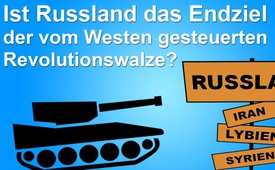 Ist Russland das Endziel der vom Westen gesteuerten  Revolutionswalze?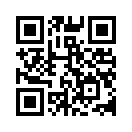 Ist Russland das Endziel der vom Westen gesteuerten Revolutionswalze? Noch vor der Krimkrise antwortete Gerhard Wisnewski* auf die Frage vom...Willkommen meine Damen und Herren!
Ist Russland das Endziel der vom Westen gesteuerten Revolutionswalze?

Noch vor der Krimkrise antwortete Gerhard Wisnewski* auf die Frage vom iranischen Rundfunk, 
„ob das Endziel der vom Westen gesteuerten Revolutionswalze nicht auch Russland sei“:
„Ja, ganz sicher. Die gesamte geopolitische Entwicklung zeigt hauptsächlich nach Osten, ob man Nordafrika nimmt, von Tunesien nach Syrien, oder ob man Europa nimmt, 
wo die Europäische Union sämtliche Länder sozusagen in Richtung Osten zusammenrafft und die 
Ukraine der nächste Happen werden soll. Natürlich läuft all das auf Russland zu, das weiß auch Putin.[…] 
Hier wird man beobachten müssen, ob Russland irgendwann mal entschiedener auftreten
muss, zwangsläufig! Das hängt davon ab, wie sehr Russland geopolitisch an die Wand gedrückt wird. Wenn ich also ein Tier immer mehr an die Wand drücke, wird es sich irgendwann auch mit Gewalt verteidigen müssen.“

So Gerhard Wisnewski, der als Journalist für verschiedene große Zeitungen tätig war, 
bevor er als freier Journalist, Schriftsteller und Filmautor u.a. mit dem 
auf seinem Buch basierenden Fernsehspielfilm „Das RAF-Phantom“ bekannt wurde.
Verehrte Zuschauer und Zuschauerinnen bleiben sie mit uns dran (und bringen sie) Licht ins Dunkel zu bringen, indem sie die Gegenstimmen und Hintergrundwissen nicht einfach für sich behalten, sondern mit ihren Mitmenschen teilen. 
Auf Wiedersehen.von OriginaltextQuellen:Auszüge aus Originalartikel:
http://german.irib.ir/analysen/interviews/item/255377-interview-mitgerhard-wisnewskiDas könnte Sie auch interessieren:#Russland - www.kla.tv/Russland

#UkraineKonflikt - Aktuelle Ereignisse in der Ukraine - www.kla.tv/UkraineKonfliktKla.TV – Die anderen Nachrichten ... frei – unabhängig – unzensiert ...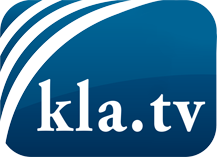 was die Medien nicht verschweigen sollten ...wenig Gehörtes vom Volk, für das Volk ...tägliche News ab 19:45 Uhr auf www.kla.tvDranbleiben lohnt sich!Kostenloses Abonnement mit wöchentlichen News per E-Mail erhalten Sie unter: www.kla.tv/aboSicherheitshinweis:Gegenstimmen werden leider immer weiter zensiert und unterdrückt. Solange wir nicht gemäß den Interessen und Ideologien der Systempresse berichten, müssen wir jederzeit damit rechnen, dass Vorwände gesucht werden, um Kla.TV zu sperren oder zu schaden.Vernetzen Sie sich darum heute noch internetunabhängig!
Klicken Sie hier: www.kla.tv/vernetzungLizenz:    Creative Commons-Lizenz mit Namensnennung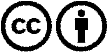 Verbreitung und Wiederaufbereitung ist mit Namensnennung erwünscht! Das Material darf jedoch nicht aus dem Kontext gerissen präsentiert werden. Mit öffentlichen Geldern (GEZ, Serafe, GIS, ...) finanzierte Institutionen ist die Verwendung ohne Rückfrage untersagt. Verstöße können strafrechtlich verfolgt werden.